Nathan D. HodgsonMarch 25, 1816 – October 20, 1868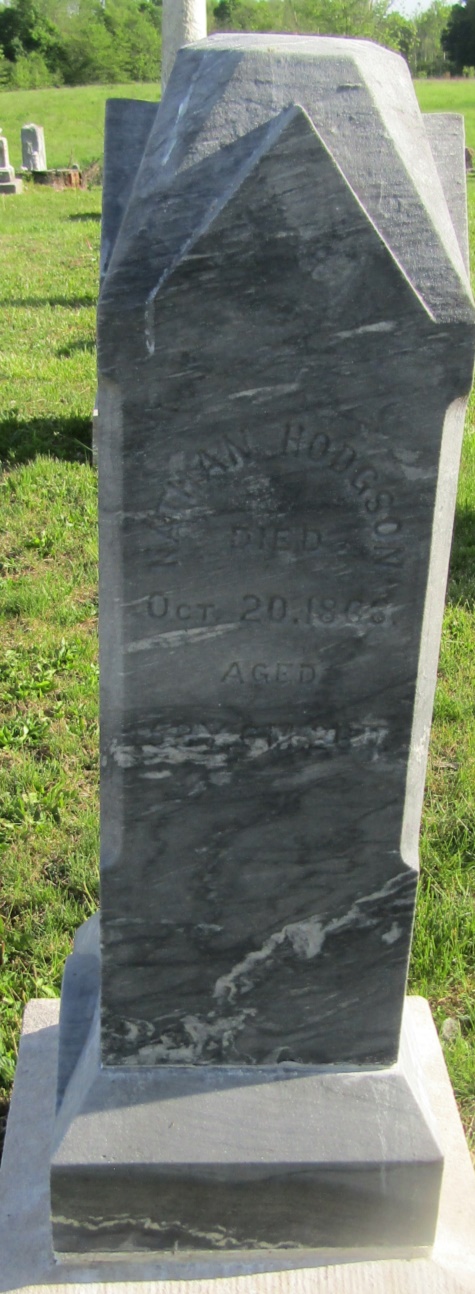 No further information found at this time